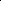 S m l o u v ao zřízení věcného břemeneč. ZVB/83/12/025356/2016(PPD, a.s. č.: 833/2016/OP)kterou níže uvedeného dne, měsíce a roku podle § 1257 a násl. ust. zákona č. 89/2012 Sb., Občanský zákoník, v platném znění a na základě Usnesení Rady hlavního města Prahy č. 2412 ze dne 4. 10. 2016 uzavřeli1. Hlavní město Prahase sídlem Praha 1, Mariánské nám č. 2IČO: 00064581	DIČ:CZ00064581, plátce DPHzastoupené: 	'''''''''' '''''''''''''''''' ''''''''''''''''''''''''', ředitelem odboru evidence, správy a využití majetku MHMPbank. spojení: '''''''''' '''''''''''''''' ''''''''' '''' '''''''''''' '''''''''''''''''''''''''''''''''''''''''''''''''(dále jen „povinný“)2. Pražská plynárenská Distribuce, a.s., člen koncernu Pražská plynárenská, a.s.se sídlem: Praha 4, U Plynárny 500, PSČ 145 08zastoupená:	''''''''''''' '''''''''''''''''' ''''''''''''''''', na základě pověření ze dne 1. 9. 2015	IČO: 27403505	DIČ: CZ27403505, plátce DPH zapsaná v obchodním rejstříku, vedeném Městským soudem v Praze, oddíl B, vložka č. 10356bank. spojení: ''''''''''''''' ''''''''''''''''''''''''' ''''''''' ''''' ''''''''''' ''''''''''''''''''''''''''''''(dále jen „oprávněný“)Čl. I. Úvodní ustanoveníOprávněný je provozovatelem distribuční soustavy (dále jen „PDS“) na území, vymezeném licencí, ve smyslu zák. č. 458/2000 Sb., energetický zákon, v platném znění a je oprávněn na základě uvedeného zákona, v souladu s podmínkami vyplývajícími ze zákona č. 183/2006 Sb., stavební zákon, v platném znění, zřizovat na cizích nemovitostech plynárenská zařízení. Distribuční soustava je provozována ve veřejném zájmu a je inženýrskou sítí ve smyslu § 509 Občanského zákoníku, v platném znění. PDS má povinnost zajišťovat spolehlivý provoz a rozvoj distribuční soustavy na území, vymezeném licencí, přičemž zřízení věcného břemene je ze strany oprávněného jedním ze zákonem daných předpokladů pro plnění této povinnosti.Povinný prohlašuje, že je výlučným vlastníkem '''''''''''' '''''''' ''''''''' ''''''''''', obec Praha, zapsaného na LV č. 1587 v katastru nemovitostí, vedeném Katastrálním úřadem pro hl. m. Prahu, Katastrální pracoviště Praha (dále jen Pozemek).Pozemek se nachází na území, vymezeném licencí, v němž oprávněný provozuje distribuční soustavu. Oprávněný má povinnost zřídit věcné břemeno, umožňující mu ve smyslu § 59 odst. 2 energetického zákona zřídit a provozovat na Pozemku zařízení distribuční soustavy (dále jen plynárenské zařízení).  Oprávněný prohlašuje, že na výše uvedeném Pozemku je umístěna stavba plynárenského zařízení -  ''''''' ''''''''''''''''' ''''''''''''''.čl. II.Předmět smlouvy Předmětem této smlouvy je zřízení a vymezení věcného břemene osobní služebnosti energetického vedení podle § 59 odst. 2 energetického zákona, nepodléhající úpravě služebnosti inženýrské sítě dle § 1267 Občanského zákoníku (dále též jen „věcné břemeno“). Obsah věcného břemene je specifikován v článku III. této smlouvy. Věcné břemeno se zřizuje k tíži Pozemku ve prospěch oprávněného v rozsahu, uvedeném v této smlouvě a vyplývajícím z příslušných ustanovení energetického zákona.čl. III.Specifikace věcného břemenePovinný za podmínek, ujednaných v této smlouvě, zřizuje dle geometrického plánu č. 2980-102/2016 ze dne 14. 7. 2016 ve prospěch oprávněného k tíži Pozemku právo, odpovídající věcnému břemeni, spočívající v umístění stavby plynárenského zařízení na Pozemku a v právu přístupu a vjezdu na Pozemek za účelem zajištění bezpečného provozu, údržby, oprav a stavebních úprav plynárenského zařízení. Věcné břemeno zahrnuje též právo oprávněného provádět na plynárenském zařízení úpravy za účelem jeho výměny, modernizace nebo zlepšení jeho výkonnosti, včetně jeho odstranění.Geometrický plán č. 2980-102/2016 ze dne 14. 7. 2016 pro účely zřízení věcného břemene dle bodu 1. tohoto článku, je přílohou č. 1 a nedílnou součástí této smlouvy.Smluvní strany berou na vědomí, že se změnou vlastníka Pozemku přecházejí práva a povinnosti, vyplývající z věcného břemene, na nabyvatele Pozemku.Oprávněný prohlašuje, že právo odpovídající věcnému břemeni podle této smlouvy přijímá. Povinný prohlašuje, že si je vědom své povinnosti toto právo strpět a nerušit a zavazuje se zdržet se veškeré činnosti, která by vedla k ohrožení plynárenského zařízení, specifikovaného v této smlouvě, nebo k omezení výkonu práva oprávněného dle této smlouvy.čl. IV.Výše náhrady za zřízení věcného břemeneVěcné břemeno se zřizuje jako úplatné, úplata je stanovena ve výši 500,- Kč bez DPH. Dále je oprávněný povinen uhradit náklady, spojené s návrhem na vklad práva dle této smlouvy do katastru nemovitostí.Oprávněný je povinen cenu věcného břemene + DPH a kolku ve výši 1.000,- Kč osvobozeného od DPH uhradit na základě povinným vystavené a oprávněnému zaslané faktury - daňového dokladu.Oprávněný je povinen zaplatit fakturu na účet ''''''''' ''''''''''''''' ''''''' '''''''''' '''' ''''''''''''''''''''''''''''''''''''''''''''''''''''''''''''''''' Za den úhrady faktury se považuje den připsání příslušné částky na účet povinného. V případě prodlení se zaplacením fakturované částky se oprávněný zavazuje zaplatit povinnému smluvní pokutu ve výši 0,1 % dlužné částky za každý den prodlení, minimálně však 300,- Kč. Povinný vystaví pro oprávněného řádný daňový doklad dle zákona o DPH č. 235/2004 Sb., v platném znění s datem uskutečnění zdanitelného plnění ke dni doručení návrhu na vklad do katastru nemovitostí.čl. V.Doba trvání věcného břemeneVěcné břemeno, zřízené touto smlouvou, se sjednává jako časově neomezené a zaniká v případech, stanovených zákonem.čl. VI.Ostatní ujednáníPovinný výslovně souhlasí, aby oprávněný a jeho případní smluvní partneři v době do povolení vkladu věcného břemene dle této smlouvy do katastru nemovitostí Pozemek užíval za účelem zajištění bezpečného provozu, údržby, oprav a stavebních úprav plynárenského zařízení.Oprávněný má ve vztahu k Pozemku dále oprávnění, která mu, jako PDS, vznikem věcného břemene dle této smlouvy přísluší především z ustanovení § 59 odst. 1 písm. f) a g) energetického zákona:    vstupovat a vjíždět na Pozemek v souvislosti s realizací práv, vyplývajících z věcného břemene;odstraňovat a oklešťovat na Pozemku stromoví a jiné porosty, provádět likvidaci odstraněného a okleštěného stromoví a jiných porostů, ohrožujících bezpečné a spolehlivé provozování plynárenského zařízení v případech, kdy tak po předchozím upozornění a stanovení rozsahu neučinil sám povinný.Oprávněný je povinen při výkonu práva dle této smlouvy postupovat dle příslušných ustanovení energetického zákona a co nejvíce šetřit práva povinného. Po skončení prací je oprávněný povinen uvést vždy Pozemek do předchozího stavu a není-li to možné s ohledem na povahu provedených prací, do stavu odpovídajícího předchozímu účelu či užívání nemovitosti a bezprostředně oznámit tuto skutečnost povinnému. Jednat ve věcech, souvisejících s výkonem práv podle této smlouvy, je za stranu povinnou oprávněn ………………………., tel. č.:  …………… V případě změny v osobě oprávněné za povinného jednat se povinný zavazuje, tuto změnu bezodkladně ohlásit oprávněnému. Za oprávněného je ve věcech, souvisejících s výkonem práv podle této smlouvy, pověřen provozně-technický útvar, kontaktní tel. č.: 267 175 650.čl. VII.Závěrečná ustanoveníSmluvní strany výslovně souhlasí s tím, aby tato smlouva byla vedena v centrální evidenci smluv (CES), vedené hl. m. Prahou, která je veřejně přístupná a která obsahuje údaje o smluvních stranách, předmětu smlouvy, číselné označení této smlouvy, datum jejího podpisu a text této smlouvy.Smluvní strany prohlašují, že skutečnosti, uvedené v této smlouvě, nepovažují za obchodní tajemství ve smyslu ust. § 504 Občanského zákoníku, v platném znění a udělují svolení k jejich užití a zveřejnění bez stanovení jakýchkoliv dalších podmínek. Smluvní strany prohlašují, že smlouva představuje úplnou dohodu o veškerých jejích náležitostech a neexistují náležitosti, které by smluvní strany neujednaly.Pro případ, že tato smlouva není uzavírána za přítomnosti obou smluvních stran, platí, že smlouva nebude uzavřena, pokud ji povinný či oprávněný podepíší s jakoukoliv změnou či odchylkou, byť nepodstatnou, nebo dodatkem, ledaže druhá smluvní strana takovou změnu, odchylku nebo dodatek následně schválí.Tato smlouva je vyhotovena v 7 stejnopisech s platností originálu. Jeden stejnopis je určen pro potřeby příslušného katastrálního úřadu k řízení o povolení vkladu práva, odpovídajícího věcnému břemeni do katastru nemovitostí. Povinný obdrží 5 stejnopisů a oprávněný 1 stejnopis této smlouvy.Smluvní strany se dohodly, že návrh na vklad práva odpovídajícího věcnému břemeni dle této smlouvy do katastru nemovitostí bude předložen Katastrálnímu úřadu pro Hlavní město Praha, Katastrální pracoviště Praha, prostřednictvím povinného.Věcné břemeno podle této smlouvy vzniká v souladu s příslušným ustanovením Občanského zákoníku zápisem do veřejného seznamu, kterým je katastr nemovitostí.Pokud se něco v této smlouvě ukáže neplatným či to bude bránit vkladu práva odpovídajícího věcnému břemeni do katastru nemovitostí, neznamená to zánik smlouvy, ale strany se dohodnou podle zásad poctivého obchodního styku o nahrazení textu jiným, sledujícím stejný účel nebo o doplnění podkladů pro příslušný katastrální úřad.Tato smlouva nabývá platnosti a účinnosti dnem jejího podpisu oběma smluvními stranami, přičemž rozhodující je datum podpisu poslední smluvní strany. Smlouva může být měněna nebo doplňována pouze formou vzestupně číslovaných písemných dodatků, podepsaných oběma smluvními stranami.Smlouva a právní vztahy z ní vyplývající se řídí právním řádem České republiky. Na právní vztahy, vyplývající nebo související s touto smlouvou a v ní nebo v energetickém zákoně výslovně neupravené se přiměřeně uplatní ustanovení Občanského zákoníku.Smluvní strany prohlašují, že si smlouvu před jejím podpisem přečetly, že byla uzavřena po vzájemné dohodě, podle jejich pravé a svobodné vůle, dobrovolně, určitě, vážně a srozumitelně, nikoliv v tísni, pod nátlakem ani za nápadně nevýhodných podmínek, což stvrzují svými podpisy. 14. V Souladu s §43 odst. 1 zákona č. 131/2000 Sb., o hlavním městě Praze, ve znění pozdějších předpisů, tímto hlavní město Praha potvrzuje, že uzavření této smlouvy schválila Rada hlavního města Prahy usnesením č. 2412 ze dne 4. 10. 2016.Příloha:Geometrický plán č. 2980-102/2016V Praze dne:                                                                  V Praze dne:za oprávněného:                                         			za povinného:………………………………			       …………………………….        '''''''''''' ''''''''''''' ''''''''''''' ' '''''''''' ''''''''''''''' ''''''''''''''''''Pražská plynárenská Distribuce, a.s.,	                   	     ředitel odboru SVM MHMPčlen koncernu Pražská plynárenská, a.s.    